WEEK 8: Use this activity log to track your physical activity minutes.Have an adult sign their initials next to each day that you complete 60 minutes.Go Be Great Goal: Get 60 minutes (or more) of physical activity every day.WEEK 9: Use this activity log to track your physical activity minutes.Have an adult sign their initials next to each day that you complete 60 minutes.Go Be Great Goal: Get 60 minutes (or more) of physical activity every day.WEEK 10: Use this activity log to track your physical activity minutes.Have an adult sign their initials next to each day that you complete 60 minutes.Go Be Great Goal: Get 60 minutes (or more) of physical activity every day.Name: Class:Date:InitialsDayActivity 1Activity 2Activity 3TotalABC
OKSample DayPhys. Ed. Activities30 MinsWalk with Family15 MinsDance Challenge15 minutes60 minsMondayTuesdayWednesdayThursdayFridaySaturdaySundayPhysical Activity Fun-MeterRate your physical activity enjoyment for the week.Physical Activity Fun-MeterRate your physical activity enjoyment for the week.Physical Activity Fun-MeterRate your physical activity enjoyment for the week.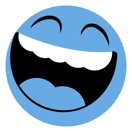 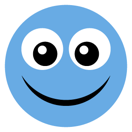 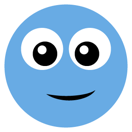 Circle if you hadTONS OF FUNCircle if you hadSOME FUNCircle if you hadSO-SO FUNCheck-In Chat[Think – think some more – and then express yourself through writing, art, or with a selfie video.]> What did you do this week to protect or improve your health? (Think about physical activities, mindful breathing, and healthy eating.)Name: Class:Date:InitialsDayActivity 1Activity 2Activity 3TotalABC
OKSample DayPhys. Ed. Activities30 MinsWalk with Family15 MinsDance Challenge15 minutes60 minsMondayTuesdayWednesdayThursdayFridaySaturdaySundayPhysical Activity Fun-MeterRate your physical activity enjoyment for the week.Physical Activity Fun-MeterRate your physical activity enjoyment for the week.Physical Activity Fun-MeterRate your physical activity enjoyment for the week.Circle if you hadTONS OF FUNCircle if you hadSOME FUNCircle if you hadSO-SO FUNCheck-In Chat[Think – think some more – and then express yourself through writing, art, or with a selfie video.]> YOU ARE GREAT! What physical activities did you do to help you improve a skill this week?Name: Class:Date:InitialsDayActivity 1Activity 2Activity 3TotalABC
OKSample DayPhys. Ed. Activities30 MinsWalk with Family15 MinsDance Challenge15 minutes60 minsMondayTuesdayWednesdayThursdayFridaySaturdaySundayPhysical Activity Fun-MeterRate your physical activity enjoyment for the week.Physical Activity Fun-MeterRate your physical activity enjoyment for the week.Physical Activity Fun-MeterRate your physical activity enjoyment for the week.Circle if you hadTONS OF FUNCircle if you hadSOME FUNCircle if you hadSO-SO FUNCheck-In Chat[Think – think some more – and then express yourself through writing, art, or with a selfie video.]> It’s important to balance healthy eating, physical activity and schoolwork. What did you do this week to help balance healthy eating, physical activity, and schoolwork?